Publicado en España el 20/01/2023 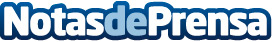 La verdad sobre la limpieza de oficinas y la mejor manera de afrontarla, por Limpieza de oficinas QualityCuando se piensa en un lugar que se frecuenta habitualmente donde acechan millones de bacterias, lo primero que viene a la mente es el cuarto de baño. Esto es incorrecto, de hecho, los estudios han demostrado que un lugar poblado por muchas bacterias es la oficinaDatos de contacto:Limpieza de oficinas QualityLa verdad sobre la limpieza de oficinas y la mejor manera de afrontarla624 02 60 62Nota de prensa publicada en: https://www.notasdeprensa.es/la-verdad-sobre-la-limpieza-de-oficinas-y-la Categorias: Nacional Madrid Recursos humanos Jardín/Terraza Servicios Técnicos Hogar http://www.notasdeprensa.es